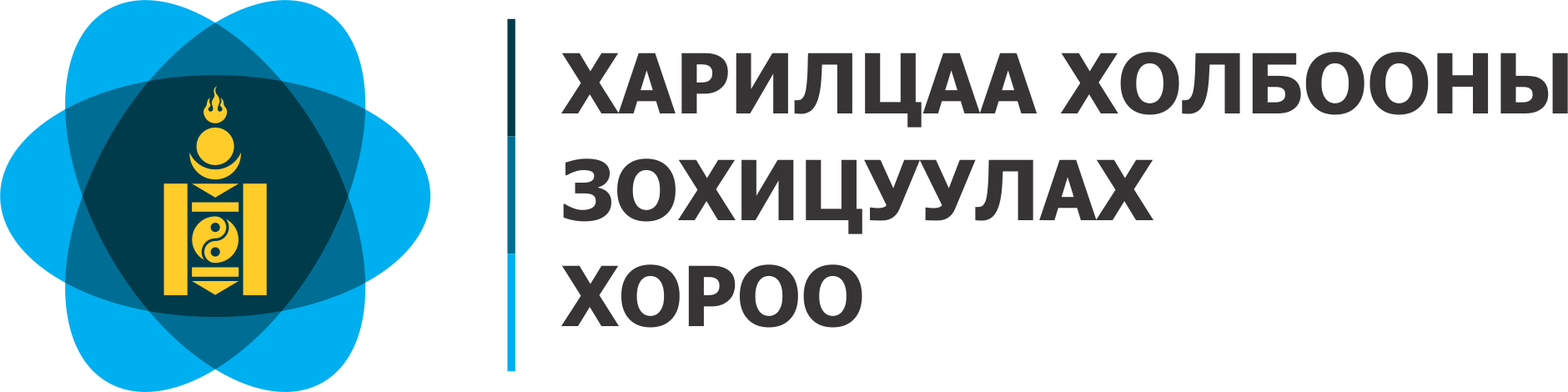 МЭДЭЭЛЛИЙН СҮЛЖЭЭ АШИГЛАХ, ҮЙЛЧИЛГЭЭ ЭРХЛЭХТУСГАЙ ЗӨВШӨӨРЛИЙН ӨРГӨДЛИЙН МАЯГТ--оОо--1.Ерөнхий мэдээлэл1.Ерөнхий мэдээлэл1.Ерөнхий мэдээлэл1.Ерөнхий мэдээлэл1.Ерөнхий мэдээлэл1.Ерөнхий мэдээлэл1.Ерөнхий мэдээлэл1.Ерөнхий мэдээлэлӨргөдөл гаргасан огнооӨргөдөл гаргасан огнооӨргөдөл гаргасан огнооОн ............ сар ........... өдөр ............Он ............ сар ........... өдөр ............Он ............ сар ........... өдөр ............Он ............ сар ........... өдөр ............Он ............ сар ........... өдөр ............Зөвшөөрөл хүсэгчийн нэрЗөвшөөрөл хүсэгчийн нэрЗөвшөөрөл хүсэгчийн нэрРегистрийн дугаарРегистрийн дугаарРегистрийн дугаарАлбан хүсэлтАлбан хүсэлтАлбан хүсэлтМанай байгууллага Зөвшөөрлийн тухай хуулийн 8.1 дүгээр зүйлийн 9.3-т заасан мэдээллийн сүлжээ ашиглах, үйлчилгээ эрхлэх хүсэлтэй байгаа тул зохих журмын дагуу тусгай зөвшөөрөл олгоно уу.[нэмэлт мэдээллийг дурьдаж болно]Манай байгууллага Зөвшөөрлийн тухай хуулийн 8.1 дүгээр зүйлийн 9.3-т заасан мэдээллийн сүлжээ ашиглах, үйлчилгээ эрхлэх хүсэлтэй байгаа тул зохих журмын дагуу тусгай зөвшөөрөл олгоно уу.[нэмэлт мэдээллийг дурьдаж болно]Манай байгууллага Зөвшөөрлийн тухай хуулийн 8.1 дүгээр зүйлийн 9.3-т заасан мэдээллийн сүлжээ ашиглах, үйлчилгээ эрхлэх хүсэлтэй байгаа тул зохих журмын дагуу тусгай зөвшөөрөл олгоно уу.[нэмэлт мэдээллийг дурьдаж болно]Манай байгууллага Зөвшөөрлийн тухай хуулийн 8.1 дүгээр зүйлийн 9.3-т заасан мэдээллийн сүлжээ ашиглах, үйлчилгээ эрхлэх хүсэлтэй байгаа тул зохих журмын дагуу тусгай зөвшөөрөл олгоно уу.[нэмэлт мэдээллийг дурьдаж болно]Манай байгууллага Зөвшөөрлийн тухай хуулийн 8.1 дүгээр зүйлийн 9.3-т заасан мэдээллийн сүлжээ ашиглах, үйлчилгээ эрхлэх хүсэлтэй байгаа тул зохих журмын дагуу тусгай зөвшөөрөл олгоно уу.[нэмэлт мэдээллийг дурьдаж болно]2.Хаягийн мэдээлэл:2.Хаягийн мэдээлэл:2.Хаягийн мэдээлэл:2.Хаягийн мэдээлэл:2.Хаягийн мэдээлэл:2.Хаягийн мэдээлэл:2.Хаягийн мэдээлэл:2.Хаягийн мэдээлэл:Хаяг байршилХаяг байршилХаяг байршилХаяг байршилАймаг/ хотХаяг байршилХаяг байршилХаяг байршилХаяг байршилСум/дүүрэгХаяг байршилХаяг байршилХаяг байршилХаяг байршилБаг/хорооХаяг байршилХаяг байршилХаяг байршилХаяг байршилГудамж,байрХаяг байршилХаяг байршилХаяг байршилХаяг байршилТоотХаяг байршилХаяг байршилХаяг байршилХаяг байршилУтасЦахим хуудасЦахим хуудасЦахим хуудасЦахим хуудасЦахим хаягЦахим хаягЦахим хаягЦахим хаяг3.Эрх бүхий албан тушаалтан болон боловсон хүчний мэдээлэл:3.Эрх бүхий албан тушаалтан болон боловсон хүчний мэдээлэл:3.Эрх бүхий албан тушаалтан болон боловсон хүчний мэдээлэл:3.Эрх бүхий албан тушаалтан болон боловсон хүчний мэдээлэл:3.Эрх бүхий албан тушаалтан болон боловсон хүчний мэдээлэл:3.Эрх бүхий албан тушаалтан болон боловсон хүчний мэдээлэл:3.Эрх бүхий албан тушаалтан болон боловсон хүчний мэдээлэл:3.Эрх бүхий албан тушаалтан болон боловсон хүчний мэдээлэл:Албан тушаалАлбан тушаалАлбан тушаалАлбан тушаалОвог / НэрУтасны дугаарЦахим хаягЦахим хаягГүйцэтгэх захиралГүйцэтгэх захиралГүйцэтгэх захиралГүйцэтгэх захиралҮйл ажиллагаа хариуцсан менежер Үйл ажиллагаа хариуцсан менежер Үйл ажиллагаа хариуцсан менежер Үйл ажиллагаа хариуцсан менежер Төлбөр тооцоо, санхүү бүртгэл хариуцах албан тушаалтан Төлбөр тооцоо, санхүү бүртгэл хариуцах албан тушаалтан Төлбөр тооцоо, санхүү бүртгэл хариуцах албан тушаалтан Төлбөр тооцоо, санхүү бүртгэл хариуцах албан тушаалтан Инженер техникийн асуудал хариуцах албан тушаалтан Инженер техникийн асуудал хариуцах албан тушаалтан Инженер техникийн асуудал хариуцах албан тушаалтан Инженер техникийн асуудал хариуцах албан тушаалтан 4.Төлөвлөж буй боловсон хүчний дэлгэрэнгүй мэдээлэл:4.Төлөвлөж буй боловсон хүчний дэлгэрэнгүй мэдээлэл:4.Төлөвлөж буй боловсон хүчний дэлгэрэнгүй мэдээлэл:4.Төлөвлөж буй боловсон хүчний дэлгэрэнгүй мэдээлэл:4.Төлөвлөж буй боловсон хүчний дэлгэрэнгүй мэдээлэл:4.Төлөвлөж буй боловсон хүчний дэлгэрэнгүй мэдээлэл:4.Төлөвлөж буй боловсон хүчний дэлгэрэнгүй мэдээлэл:4.Төлөвлөж буй боловсон хүчний дэлгэрэнгүй мэдээлэл:4.1. Удирдах ажилтны дэлгэрэнгүй мэдээлэл:4.1. Удирдах ажилтны дэлгэрэнгүй мэдээлэл:4.1. Удирдах ажилтны дэлгэрэнгүй мэдээлэл:4.1. Удирдах ажилтны дэлгэрэнгүй мэдээлэл:4.1. Удирдах ажилтны дэлгэрэнгүй мэдээлэл:4.1. Удирдах ажилтны дэлгэрэнгүй мэдээлэл:4.1. Удирдах ажилтны дэлгэрэнгүй мэдээлэл:4.1. Удирдах ажилтны дэлгэрэнгүй мэдээлэл:№Овог нэрАлбан тушаалБоловсролТөгссөн сургууль Ажиллаж байсан байгууллага, албан тушаалАжилласан жилМэргэжил дээшлүүлсэн байдал*4.2.Төлөвлөж буй ИТА-дын дэлгэрэнгүй мэдээлэл:4.2.Төлөвлөж буй ИТА-дын дэлгэрэнгүй мэдээлэл:4.2.Төлөвлөж буй ИТА-дын дэлгэрэнгүй мэдээлэл:4.2.Төлөвлөж буй ИТА-дын дэлгэрэнгүй мэдээлэл:4.2.Төлөвлөж буй ИТА-дын дэлгэрэнгүй мэдээлэл:4.2.Төлөвлөж буй ИТА-дын дэлгэрэнгүй мэдээлэл:4.2.Төлөвлөж буй ИТА-дын дэлгэрэнгүй мэдээлэл:4.2.Төлөвлөж буй ИТА-дын дэлгэрэнгүй мэдээлэл: Төлөвлөж буй боловсон хүчний мэргэжлийн үнэмлэх, дипломын хуулбар хавсаргав. *- Төслийн удирдлага, зөвлөх болон мэргэшсэн инженер, МТ-ийн аудитын зэрэг бусад мэргэшсэн байдлыг илтгэх сертификатыг хамруулж ойлгоно.  Төлөвлөж буй боловсон хүчний мэргэжлийн үнэмлэх, дипломын хуулбар хавсаргав. *- Төслийн удирдлага, зөвлөх болон мэргэшсэн инженер, МТ-ийн аудитын зэрэг бусад мэргэшсэн байдлыг илтгэх сертификатыг хамруулж ойлгоно.  Төлөвлөж буй боловсон хүчний мэргэжлийн үнэмлэх, дипломын хуулбар хавсаргав. *- Төслийн удирдлага, зөвлөх болон мэргэшсэн инженер, МТ-ийн аудитын зэрэг бусад мэргэшсэн байдлыг илтгэх сертификатыг хамруулж ойлгоно.  Төлөвлөж буй боловсон хүчний мэргэжлийн үнэмлэх, дипломын хуулбар хавсаргав. *- Төслийн удирдлага, зөвлөх болон мэргэшсэн инженер, МТ-ийн аудитын зэрэг бусад мэргэшсэн байдлыг илтгэх сертификатыг хамруулж ойлгоно.  Төлөвлөж буй боловсон хүчний мэргэжлийн үнэмлэх, дипломын хуулбар хавсаргав. *- Төслийн удирдлага, зөвлөх болон мэргэшсэн инженер, МТ-ийн аудитын зэрэг бусад мэргэшсэн байдлыг илтгэх сертификатыг хамруулж ойлгоно.  Төлөвлөж буй боловсон хүчний мэргэжлийн үнэмлэх, дипломын хуулбар хавсаргав. *- Төслийн удирдлага, зөвлөх болон мэргэшсэн инженер, МТ-ийн аудитын зэрэг бусад мэргэшсэн байдлыг илтгэх сертификатыг хамруулж ойлгоно.  Төлөвлөж буй боловсон хүчний мэргэжлийн үнэмлэх, дипломын хуулбар хавсаргав. *- Төслийн удирдлага, зөвлөх болон мэргэшсэн инженер, МТ-ийн аудитын зэрэг бусад мэргэшсэн байдлыг илтгэх сертификатыг хамруулж ойлгоно.  Төлөвлөж буй боловсон хүчний мэргэжлийн үнэмлэх, дипломын хуулбар хавсаргав. *- Төслийн удирдлага, зөвлөх болон мэргэшсэн инженер, МТ-ийн аудитын зэрэг бусад мэргэшсэн байдлыг илтгэх сертификатыг хамруулж ойлгоно. 5.Техникийн чадавхийн мэдээлэл:5.Техникийн чадавхийн мэдээлэл:5.Техникийн чадавхийн мэдээлэл:5.Техникийн чадавхийн мэдээлэл:5.Техникийн чадавхийн мэдээлэл:5.Техникийн чадавхийн мэдээлэл:5.Техникийн чадавхийн мэдээлэл:5.Техникийн чадавхийн мэдээлэл: Төхөөрөмжүүдийн холболтын болон бусад сүлжээнд холбогдох схем зураг, тайлбарын хамт хавсаргана. 	 Төхөөрөмжүүдийн холболтын болон бусад сүлжээнд холбогдох схем зураг, тайлбарын хамт хавсаргана. 	 Төхөөрөмжүүдийн холболтын болон бусад сүлжээнд холбогдох схем зураг, тайлбарын хамт хавсаргана. 	 Төхөөрөмжүүдийн холболтын болон бусад сүлжээнд холбогдох схем зураг, тайлбарын хамт хавсаргана. 	 Төхөөрөмжүүдийн холболтын болон бусад сүлжээнд холбогдох схем зураг, тайлбарын хамт хавсаргана. 	 Төхөөрөмжүүдийн холболтын болон бусад сүлжээнд холбогдох схем зураг, тайлбарын хамт хавсаргана. 	 Төхөөрөмжүүдийн холболтын болон бусад сүлжээнд холбогдох схем зураг, тайлбарын хамт хавсаргана. 	 Төхөөрөмжүүдийн холболтын болон бусад сүлжээнд холбогдох схем зураг, тайлбарын хамт хавсаргана. 	5.1 Техник, технологийн талаарх мэдээлэл; 5.1 Техник, технологийн талаарх мэдээлэл; 5.1 Техник, технологийн талаарх мэдээлэл; 5.1 Техник, технологийн талаарх мэдээлэл; 5.1 Техник, технологийн талаарх мэдээлэл; 5.1 Техник, технологийн талаарх мэдээлэл; 5.1 Техник, технологийн талаарх мэдээлэл; 5.1 Техник, технологийн талаарх мэдээлэл; Сүлжээний тоног төхөөрөмж, техник технологийн талаарх дэлгэрэнгүй танилцуулга, төхөөрөмж хооронд болон бусад үйлчилгээ эрхлэгчдийн сүлжээнд холбогдох холболтын зураглалын хамт /зураглалд зааглах цэг, интерфэйсийн үзүүлэлт, урсгалын хэмжээг тодорхой тэмдэглэнэ/Холболтын байгууламж /routing/-ийн мэдээлэлХэрэглэгчийн бүртгэл, төлбөр тооцооны системийн мэдээлэл, вендор, шийдлийн талаарх мэдээлэл Системийн найдвартай ажиллагааны талаарх мэдээлэл /Зай тэжээл, шаардагдах тоног төхөөрөмж, нөөцийн төлөвлөлт, ажиллагааны талаарх мэдээлэл хамаарна/Ашиглах техник төхөөрөмж, программ хангамжийн танилцуулга, үзүүлэлтүүд, жагсаалт /жагсаалтыг хавсралтаар гаргана, хавсралтад үйлдвэрлэгч, багтаамж, хүчин чадал, үйлдвэрлэсэн он, зэрэг мэдээллийг багтаана/Системийн удирдлага хяналтын нэгдсэн төвийн төлөвлөлтийн талаарх мэдээлэл /хяналтын систем, программ хангамжийн талаар мэдээллийг дэлгэрэнгүй тусгах/ Ашиглах шинэ технологи/ шинэ програм хангамжийн талаарх мэдээлэл, /ямар технологи болох, онцлог нь юу болох, давуу тал болон сул талын талаарх мэдээлэл/ Аюулгүй байдлыг хангах чиглэлээр авч хэрэгжүүлэх арга хэмжээний талаарх мэдээлэл / нэгдсэн хяналт удирдлага, тохиргоог хийдэг хяналтын системийн зохион байгуулалтын төлөвлөлт, зураглал/Спам мессежийг илрүүлэх, түүнээс урьдчилан сэргийлэх техник, тоног төхөөрөмжийн боломжийн талаарх мэдэээлэлГэмтэл саатлын үед авч хэрэгжүүлэх арга хэмжээний мэдээлэл /тухайлсан журамтай эсэх, процесын талаар/ Дараах тоног төхөөрөмжийн баталгаажуулалтын аль нь хийгдсэн талаарх мэдээлэл Итгэмжлэгдсэн лабораторийн сорилтын дүн / Test Reports of accredited laboratoryТохирлын гэрчилгээ /Certificate of conformityҮйлдвэрлэгч мэдэгдэл /Manufacturers Declaration of conformityНийлүүлэгчийн мэдэгдэл /Suppliers Declaration of conformityДараах тоног төхөөрөмжийн баталгаажуулалтын аль нь хийгдсэн талаарх мэдээлэл Итгэмжлэгдсэн лабораторийн сорилтын дүн / Test Reports of accredited laboratoryТохирлын гэрчилгээ /Certificate of conformityҮйлдвэрлэгч мэдэгдэл /Manufacturers Declaration of conformityНийлүүлэгчийн мэдэгдэл /Suppliers Declaration of conformity6.Үйлчилгээний төлөвлөлтийн мэдээлэл:6.Үйлчилгээний төлөвлөлтийн мэдээлэл:Тусгай зөвшөөрлийн хүрээнд үзүүлэхээр төлөвлөж буй (хэрэглэгчийн) үйлчилгээТусгай зөвшөөрлийн хүрээнд үзүүлэхээр төлөвлөж буй (хэрэглэгчийн) үйлчилгээ☐ төрийн байгууллага ☐ банк санхүүгийн☐ маркетингийн ☐ судалгаа, санал асуулга  Бусад нэмэлт үйлчилгээнүүд________________________________________________Мэссежэд суурилсан мэдээлэл лавлах үйлчилгээний төрөл:☐ MO /Mobile originated/☐ MT /Mobile terminated/    ☐ бусад _____________________Мэссежэд суурилсан мэдээлэл лавлах үйлчилгээний төрөл:☐ MO /Mobile originated/☐ MT /Mobile terminated/    ☐ бусад _____________________Хэрэглэгчид үйлчлэх төвийг зохион байгуулах төлөвлөгөө хэдэн төв, хэдэн салбар цэгтэй байх, цахим байх эсэх, апп-тай эсэх, хэдэн хэрэглэгчдэд ямар хугацаанд үйлчлэх гэх мэтХэрэглэгчид мэдээлэл лавлагаа өгөх төв зохион байгуулах төлөвлөгөө 	хэдэн оператортой байх, ямар систем суурилуулах, хэдэн цагаар ажиллахХэрэглэгчид үйлчлэх төвийг зохион байгуулах төлөвлөгөө хэдэн төв, хэдэн салбар цэгтэй байх, цахим байх эсэх, апп-тай эсэх, хэдэн хэрэглэгчдэд ямар хугацаанд үйлчлэх гэх мэтХэрэглэгчид мэдээлэл лавлагаа өгөх төв зохион байгуулах төлөвлөгөө 	хэдэн оператортой байх, ямар систем суурилуулах, хэдэн цагаар ажиллахСистемд хэрэглэгч үүсгэх, гэрээ байгуулах үйл ажиллагааны талаарх мэдээлэл /SLA ирүүлэх/Системд хэрэглэгч үүсгэх, гэрээ байгуулах үйл ажиллагааны талаарх мэдээлэл /SLA ирүүлэх/Хэрэглэгчийн өргөдөл, гомдлыг хүлээж авах, шийдвэрлэх талаарх мэдээлэл /тухайлсан журамтай байх/Хэрэглэгчийн өргөдөл, гомдлыг хүлээж авах, шийдвэрлэх талаарх мэдээлэл /тухайлсан журамтай байх/7.Санхүүгийн чадавхи болон хөрөнгө оруулалтын мэдээлэл:7.Санхүүгийн чадавхи болон хөрөнгө оруулалтын мэдээлэл:Тусгай зөвшөөрлийн хүрээнд үйл ажиллагаа явуулах бизнес төлөвлөгөө болон нөхцөл шаардлагыг биелүүлэн ажиллах графикт хөтөлбөрийг ирүүлэхБизнес төлөвлөгөө гэдэгт дараах ойлголтыг хамруулан ойлгоно.а. Хөрөнгө оруулалтын дэлгэрэнгүй тооцоог хавсаргана. Үүнд: Худалдан авах техник төхөөрөмж, ажил, үйлчилгээ, сүлжээ, урсгал түрээслэх төлбөр зэрэгб. Бизнес төлөвлөгөөнд зах зээлийн судалгаа, маркетингийн төлөвлөгөөг багтаасан байна.в. Санхүүгийн чадавхи, хөрөнгө оруулалт.Тусгай зөвшөөрлийн хүрээнд үйл ажиллагаа явуулах бизнес төлөвлөгөө болон нөхцөл шаардлагыг биелүүлэн ажиллах графикт хөтөлбөрийг ирүүлэхБизнес төлөвлөгөө гэдэгт дараах ойлголтыг хамруулан ойлгоно.а. Хөрөнгө оруулалтын дэлгэрэнгүй тооцоог хавсаргана. Үүнд: Худалдан авах техник төхөөрөмж, ажил, үйлчилгээ, сүлжээ, урсгал түрээслэх төлбөр зэрэгб. Бизнес төлөвлөгөөнд зах зээлийн судалгаа, маркетингийн төлөвлөгөөг багтаасан байна.в. Санхүүгийн чадавхи, хөрөнгө оруулалт.Шаардлагатай эхний хөрөнгө оруулалтын хэмжээ ________________ мян. төгрөгШаардлагатай эхний хөрөнгө оруулалтын хэмжээ ________________ мян. төгрөгТөлөвлөсөн хөрөнгө оруулалтын эх үүсвэр Нотолгоо, мэдээлэл ☐ Өөрийн хөрөнгө Өөрийн хөрөнгө оруулалтын хэмжээ ________________☐ Сүүлийн жил, улирлын аудитаар баталгаажуулсан санхүүгийн тайлан, шинээр байгуулагдсан бол эхлэлийн балансыг хавсаргана. ☐ Өөр компани эсвэл  хувь хүний хөрөнгө оруулалт Хөрөнгө оруулагчдын нэр  _____________ , ____________ , _____________Хөрөнгө оруулалтын хэмжээ ________________☐Хөрөнгө оруулагчийн баталгаа албан бичиг, сүүлийн жил эсвэл улирлын санхүүгийн тайлан, дансны хуулга зэргийг хавсаргана.  ☐ Банкны зээл ☐ Бусад зээл Зээлийн хэмжээ ____________☐ Зээл олгох банкны баталгаа албан бичгийг хавсаргана. ☐ Бусад☐ Холбогдох нотлох баримт бичгийг хавсаргана.Үйлчилгээ эхлүүлэхээр төлөвлөж буй хугацаа: _______Он /_______Сар  Үйлчилгээг хүргэх хамрах хүрээний төлөвлөлт, хугацааны графикийг гаргаж хавсаргана.Үйлчилгээ эхлүүлэхээр төлөвлөж буй хугацаа: _______Он /_______Сар  Үйлчилгээг хүргэх хамрах хүрээний төлөвлөлт, хугацааны графикийг гаргаж хавсаргана.Үйлчилгээний үнэ, тарифын санал  /Үйлчилгээний зардалд тулгуурлан зах зээлийн үнийн жишгээр үнэ тарифаа тухайн аж ахуйн нэгж байгууллага өөрсдөө тогтооно/5-д заасан үзүүлэхээр төлөвлөсөн үйлчилгээний төрөл тус бүрээр8.Өргөдөл гаргагчийн баталгаа:8.Өргөдөл гаргагчийн баталгаа:☐  Зөвшөөрлийн тухай хууль, Харилцаа холбооны тухай хууль, Хүний хувийн мэдээлэл хамгаалах тухай, Харилцаа холбооны зохицуулах хорооноос баталсан холбогдох нөхцөл шаардлагад нийцүүлэн тусгай зөвшөөрөл авахад шаардагдах баримт бичгийг үнэн зөв бүрдүүлж, хүргүүлэв.☐  Бүрдүүлсэн баримт бичигт аливаа худал, ташаа мэдээлэл орсон тохиолдолд хуульд заасан хариуцлагыг хүлээх болно.☐  Холбогдох журам болон норм, норматив, стандарт, Мэдээллийн сүлжээ ашиглах, үйлчилгээ эрхлэх нөхцөл, шаардлагыг хангаж ажиллахаа баталгаажуулав.☐  Энэхүү зөвшөөрлийн хүсэлтэд ашигласан Хүний хувийн мэдээлэл хамгаалах тухай хуульд заасан хүний хувийн мэдээлэлд хамаарах эцэг /эх/-ийн нэр, өөрийн нэр, регистрийн дугаар, боловсрол, нийгмийн даатгалын мэдээллийг мэдээллийн эзнээс хуульд заасан хэлбэрэээр гаргуулан авч, хүргүүлэв.☐  Зөвшөөрлийн тухай хууль, Харилцаа холбооны тухай хууль, Хүний хувийн мэдээлэл хамгаалах тухай, Харилцаа холбооны зохицуулах хорооноос баталсан холбогдох нөхцөл шаардлагад нийцүүлэн тусгай зөвшөөрөл авахад шаардагдах баримт бичгийг үнэн зөв бүрдүүлж, хүргүүлэв.☐  Бүрдүүлсэн баримт бичигт аливаа худал, ташаа мэдээлэл орсон тохиолдолд хуульд заасан хариуцлагыг хүлээх болно.☐  Холбогдох журам болон норм, норматив, стандарт, Мэдээллийн сүлжээ ашиглах, үйлчилгээ эрхлэх нөхцөл, шаардлагыг хангаж ажиллахаа баталгаажуулав.☐  Энэхүү зөвшөөрлийн хүсэлтэд ашигласан Хүний хувийн мэдээлэл хамгаалах тухай хуульд заасан хүний хувийн мэдээлэлд хамаарах эцэг /эх/-ийн нэр, өөрийн нэр, регистрийн дугаар, боловсрол, нийгмийн даатгалын мэдээллийг мэдээллийн эзнээс хуульд заасан хэлбэрэээр гаргуулан авч, хүргүүлэв.Өргөдөл гаргасан:________________________Овог, нэр                                     Албан тушаал            Гарын үсэг                    ОгнооТамга:Өргөдөл гаргасан:________________________Овог, нэр                                     Албан тушаал            Гарын үсэг                    ОгнооТамга: